ΔΕΛΤΙΟ ΤΥΠΟΥΘΕΜΑ: «ΕΚΤΑΚΤΟ ΔΕΛΤΙΟ ΕΠΙΔΕΙΝΩΣΗΣ ΚΑΙΡΟΥ (ΙΣΧΥΡΕΣ ΒΡΟΧΕΣ ΚΑΙ ΚΑΤΑΙΓΙΔΕΣ, ΘΥΕΛΛΩΔΕΙΣ ΑΝΕΜΟΙ, ΧΑΛΑΖΟΠΤΩΣΕΙΣ ΤΟΠΙΚΑ)».Σύμφωνα με το Έκτακτο Δελτίο Επιδείνωσης Καιρού που εκδόθηκε σήμερα Κυριακή 03 Ιανουαρίου 2021 από την Εθνική Μετεωρολογική Υπηρεσία (ΕΜΥ), επιδείνωση θα παρουσιάσει ο καιρός με ισχυρές βροχές και κυρίως στα θαλάσσια - παραθαλάσσια καταιγίδες, που θα συνοδεύονται κατά τόπους από χαλαζοπτώσεις.Α. Πιο αναλυτικά θα επηρεαστούν: 1) Σήμερα Κυριακή (03-01-2021) από τις βραδινές ώρες τα νησιά του Ιονίου και από αργά τη νύχτα η Ήπειρος, η Δυτική Στερεά και η Δυτική Μακεδονία. Στις περιοχές αυτές εξασθένηση των φαινομένων αναμένεται από το μεσημέρι της Δευτέρας (04-01-2021).2) Αύριο Δευτέρα (04-01-2021) από τις πρωινές ώρες η Κεντρική Στερεά, η Δυτική και η Ανατολική Πελοπόννησος, με εξασθένηση των φαινομένων από τις απογευματινές ώρες και η Κεντρική Μακεδονία κατά διαστήματα.Από τις μεσημβρινές ώρες η Ανατολική Στερεά (συμπεριλαμβανομένης και της Αττικής), η Ανατολική Μακεδονία, η Εύβοια, οι Σποράδες και πρόσκαιρα η Θεσσαλία με εξασθένηση των φαινομένων αργά τη νύχτα της Δευτέρας (04-01-2021)Από τις απογευματινές ώρες η Θράκη και τα νησιά του Βορείου Αιγαίου.Από τις βραδινές ώρες τα νησιά του Ανατολικού Αιγαίου και οι Βόρειες Κυκλάδες.3) Την Τρίτη (05-01-2021) τις πρωινές ώρες τα νησιά του Ανατολικού Αιγαίου και μέχρι το μεσημέρι τα Δωδεκάνησα.Β. Αύριο Δευτέρα (04-01-2021) στο Αιγαίο θα πνέουν νοτίων διευθύνσεων θυελλώδεις άνεμοι 7 με 8 και πιθανώς στο βόρειο Αιγαίο πρόσκαιρα το βράδυ έως 9 μποφόρ με βαθμιαία εξασθένηση από τη νύχτα.Γ. Πυκνές χιονοπτώσεις θα εκδηλωθούν:Από τη νύχτα της Κυριακής (03-01-2021) έως το μεσημέρι της Δευτέρας (04-01-2021) στα ορεινά της βορειοδυτικής ηπειρωτικής χώρας.Από τις απογευματινές έως και τις νυχτερινές ώρες της Δευτέρας (04-01-2021) στα ορεινά της Θράκης. Οι πολίτες μπορούν να ενημερώνονται καθημερινά για την εξέλιξη των έκτακτων καιρικών φαινομένων στα τακτικά δελτία καιρού της ΕΜΥ και στην ιστοσελίδα της ΕΜΥ στην ηλεκτρονική διεύθυνση www.emy.gr.Ο Δήμος Ευρώτα βρίσκεται σε αυξημένη ετοιμότητα πολιτικής προστασίας και συστήνει στους πολίτες να είναι ιδιαίτερα προσεκτικοί, να παρακολουθούν τις σχετικές ανακοινώσεις στα μέσα μαζικής ενημέρωσης και να ακολουθούν τις οδηγίες των Αρχών, μεριμνώντας για τη λήψη μέτρων αυτοπροστασίας από κινδύνους που προέρχονται από την εκδήλωση των έντονων καιρικών φαινομένων.Ειδικότερα, σε περιοχές όπου προβλέπεται η εκδήλωση έντονων βροχοπτώσεων, καταιγίδων ή θυελλωδών ανέμων:Να αποφεύγουν να διασχίζουν χειμάρρους και ρέματα, πεζή ή με όχημα, κατά τη διάρκεια καταιγίδων και βροχοπτώσεων, αλλά και για αρκετές ώρες μετά το τέλος της εκδήλωσής τους Να ασφαλίσουν αντικείμενα τα οποία αν παρασυρθούν από τα έντονα καιρικά φαινόμενα ενδέχεται να προκαλέσουν καταστροφές ή τραυματισμούς.Να βεβαιωθούν ότι τα λούκια και οι υδρορροές των κατοικιών δεν είναι φραγμένα και λειτουργούν κανονικά.Να αποφεύγουν τις εργασίες υπαίθρου και δραστηριότητες σε θαλάσσιες και παράκτιες περιοχές κατά τη διάρκεια εκδήλωσης των έντονων καιρικών φαινομένων (κίνδυνος από πτώσεις κεραυνών).Να προφυλαχτούν αμέσως κατά τη διάρκεια μιας χαλαζόπτωσης. Να καταφύγουν σε κτίριο ή σε αυτοκίνητο και να μην εγκαταλείπουν τον ασφαλή χώρο, παρά μόνο όταν βεβαιωθούν ότι η καταιγίδα πέρασε. Η χαλαζόπτωση μπορεί να είναι πολύ επικίνδυνη και για τα ζώα.Να αποφύγουν τη διέλευση κάτω από μεγάλα δέντρα, κάτω από αναρτημένες πινακίδες και γενικά από περιοχές, όπου ελαφρά αντικείμενα (π.χ. γλάστρες, σπασμένα τζάμια κλπ.) μπορεί να αποκολληθούν και να πέσουν στο έδαφος (π.χ. κάτω από μπαλκόνια).Να ακολουθούν πιστά τις οδηγίες των κατά τόπους αρμοδίων φορέων, όπως Τροχαία κλπ.Να αποφεύγουν άσκοπες μετακινήσεις κατά τη διάρκεια των έντονων καιρικών φαινομένων και να ασφαλίσουν τις πόρτες και τα παράθυρα ερμητικά, έχοντας πάντα υπόψη σε περίπτωση δημιουργίας χειμάρρων να μετακινηθούν στα ψηλότερα σημεία του σπιτιού.ΔΕΙΤΕ ΑΝΑΛΥΤΙΚΕΣ ΟΔΗΓΙΕΣ ΓΙΑ ΠΛΗΜΜΥΡΙΚΑ ΦΑΙΝΟΜΕΝΑ:ΠΡΟΕΤΟΙΜΑΣΤΕΙΤΕΑν κατοικείτε σε περιοχή που κατά το παρελθόν είχε προβλήματα με πλημμύρεςΣε περίπτωση που ενημερωθείτε για την εκδήλωση έντονης βροχόπτωσης στην περιοχή σας:Βεβαιωθείτε ότι τα φρεάτια έξω από το σπίτι σας δεν είναι φραγμένα και οι υδρορροές λειτουργούν κανονικά.Περιορίστε τις μετακινήσεις σας και αποφύγετε την εργασία και την παραμονή σε υπόγειους χώρους.ΚΑΤΑ ΤΗ ΔΙΑΡΚΕΙΑ ΤΗΣ ΠΛΗΜΜΥΡΑΣΑν είστε μέσα σε κτίριοΕγκαταλείψτε υπόγειους χώρους και μετακινηθείτε σε ασφαλές υψηλό σημείο.Αν βρίσκεστε σε ανοικτό χώροΜην διασχίσετε χείμαρρο πεζή ή με αυτοκίνητο.Μείνετε μακριά από ηλεκτροφόρα καλώδια.Εγκαταλείψτε το αυτοκίνητό σας αν έχει ακινητοποιηθεί καθώς ενδέχεται να παρασυρθεί ή να πλημμυρίσει.Μην πλησιάζετε σε περιοχές όπου έχουν σημειωθεί κατολισθήσεις.ΜΕΤΑ ΤΗΝ ΠΛΗΜΜΥΡΑΑν βρίσκεστε σε ανοικτό χώροΜείνετε μακριά από περιοχές που έχουν πλημμυρίσει ή είναι επικίνδυνες να ξαναπλημμυρίσουν τις επόμενες ώρες.η πλημμύρα ενδέχεται να έχει μεταβάλει τα χαρακτηριστικά γνώριμων περιοχών και τα νερά να έχουν παρασύρει μέρη του δρόμου, των πεζοδρομίων κλπ.εγκυμονούν κίνδυνοι από σπασμένα οδοστρώματα, περιοχές με επικίνδυνη κλίση, λασποροές κλπ.τα νερά ενδέχεται να είναι μολυσμένα αν έχουν παρασύρει μαζί τους απορρίμματα, αντικείμενα και νεκρά ζώα.Προσέξτε να μην εμποδίζετε τα συνεργεία διάσωσης.Μην πλησιάζετε σε περιοχές που έχουν σημειωθεί κατολισθήσεις και πτώσεις βράχων.Ελέγξτε αν το σπίτι ή ο χώρος εργασίας σας κινδυνεύει από πτώση βράχων.Αν πρέπει οπωσδήποτε να βαδίσετε ή να οδηγήσετε σε περιοχές που έχουν πλημμυρίσειΠροσπαθήστε να βρείτε σταθερό έδαφος.Αποφύγετε νερά που ρέουν.Αν βρεθείτε μπροστά σε δρόμο που έχει πλημμυρίσει σταματήστε και αλλάξτε κατεύθυνση.Αποφύγετε τα λιμνάζοντα νερά. Ενδέχεται να αποτελέσουν καλούς αγωγούς ηλεκτρικού ρεύματος καθώς κρύβουν υπόγεια καλώδια ή διαρροές από εγκαταστάσεις.Ακολουθείστε πιστά τις οδηγίες των αρμόδιων Αρχών.ΤΙ ΝΑ ΚΑΝΕΤΕ ΚΑΤΑ ΤΗΝ ΑΠΟΚΑΤΑΣΤΑΣΗ ΤΩΝ ΖΗΜΙΩΝΠριν αρχίσετε τις διαδικασίες αποκατάστασηςΘυμηθείτε ότι οι κίνδυνοι από την πλημμύρα δεν υποχωρούν αμέσως μετά την απόσυρση των υδάτων.Βεβαιωθείτε από τις Αρχές ότι η περιοχή που βρίσκεται το σπίτι ή ο χώρος εργασίας σας είναι πλέον ασφαλής και κατόπιν επιστρέψτε σε αυτήν ειδικά αν έχει προηγηθεί εκκένωση.Κλείστε την τροφοδοσία του ηλεκτρικού ρεύματος, ακόμα και αν στην περιοχή σας έχει διακοπεί το ηλεκτρικό ρεύμα.Κλείστε την παροχή νερού, για το ενδεχόμενο βλάβης στο δίκτυο ύδρευσης.Για να εξετάσετε ένα κτίριο που έχει πλημμυρίσειΦορέστε κλειστά παπούτσια ώστε να αποφύγετε τραυματισμούς από αντικείμενα ή ανωμαλίες στο έδαφος που κρύβουν τα νερά.Εξετάστε τους τοίχους, τις πόρτες, τις σκάλες και τα παράθυρα. Για πληροφορίες και ανακοινώσεις σχετικά με την επικρατούσα κατάσταση και την βατότητα του οδικού δικτύου λόγω εισροής πλημμυρικών υδάτων σε αυτό, οι πολίτες μπορούν να επισκέπτονται την ιστοσελίδα της ΕΛ.ΑΣ. www.astynomia.gr.Για περισσότερες πληροφορίες και οδηγίες αυτοπροστασίας από τα έντονα καιρικά φαινόμενα, οι πολίτες μπορούν να επισκέπτονται την ιστοσελίδα της Γενικής Γραμματείας Πολιτικής Προστασίας στην ηλεκτρονική διεύθυνση www.civilprotection.gr. 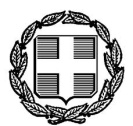                                                 Σκάλα  03-01-2021ΕΛΛΗΝΙΚΗ ΔΗΜΟΚΡΑΤΙΑ ΝΟΜΟΣ  ΛΑΚΩΝΙΑΣΔΗΜΟΣ ΕΥΡΩΤΑ 